ชื่อโครงงานวิจัย (ภาษาไทย)     ........................................................................................................................ชื่อโครงงานวิจัย (ภาษาอังกฤษ) .......................................................................................................................ชื่อนักศึกษา    	1.................................................................................. รหัส..................................................  		2...................................................................................รหัส.................................................. 		3...................................................................................รหัส..................................................สาขาวิชา..................................................   	สาขางาน ........................................ภาคเรียนที่  ....... /.................หลักสูตร ..........................................................................................................................................................ชื่อครูผู้สอนวิชาโครงงาน ................................................................................................................................ผลการสอบ		(.....)  ผ่าน	(.....)  ผ่านโดยให้แก้ไข	         (.....)  ไม่ผ่าน	ความเห็นของกรรมการ ........................................................................................................................................................................................................................................................................................................................................................................................................................................................................................................................................................................................................................................................................................................................ .................................................................................................................................................................................................................................................................................................................................................................................................................................................................................................................................................................................................................................................................................................................................................................................................................................................................................................................................................................................................................................................................................... หมายเหตุ     กรณีผลการสอบของนักศึกษา    “ผ่านโดยให้แก้ไข”    ให้กรรมการแจ้งเหตุผลหรือส่วนที่ต้องแก้ไขไว้ด้วย และให้นักศึกษาส่งโครงงานวิจัยฉบับสมบูรณ์ที่แก้ไขแล้วและให้กรรมการรับรองแล้ว  ภายใน  7 วัน  นับตั้งแต่วันสอบ  จึงถือว่าผลการสอบครั้งนี้สมบูรณ์ลงชื่อ ..................................................กรรมการสอบ (ครูผู้สอน)            				        (...................................................)  						............./............../............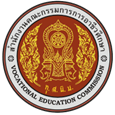 แบบสรุปผลการประเมินความก้าวหน้าการวิจัย  ครั้งที่ ……งานพัฒนาหลักสูตรการเรียนการสอน   ฝ่ายวิชาการวิทยาลัยเทคนิคนครศรีธรรมราช